                                                                           P I E T E I K U M SVokālists_____________________________________________________(pilns vārds, uzvārds)____________________________________________________________		(mūzikas skola, skola,  vokālā studija/ansamblis, privāti utt.)Muzikālie sasniegumi___________________________________________________(pēdējo divu gadu laikā)____________________________________________________________________Dzimšanas gads________________datums_________________pilni gadi_________Dzīves vietas adrese________________________________________tālr._______  e-pastsMuzikālais pedagogs_______________________________________                                                        (pilns vārds, uzvārds, tālrunis, e-pasta adrese)REPERTUĀRA secība 1. kārtā (Aizpildīt DRUKĀTIEM burtiem!)Muzikālais pavadījums 1. kārtā ________________________________________________________			(koncertmeistars vai cits muzikālais pavadījums – vārds, uzvārds)REPERTUĀRA secība finālāMuzikālais pavadījums finālā  ________________________________________________________		(koncertmeistars vai cits muzikālais pavadījums – vārds, uzvārds)No 2019.gada 14. līdz 20.oktobrim jāiesniedz pieteikums, abu izvēles dziesmu notis, apliecinājums par dalības maksu RTU Kultūras centrā, Kaļķu ielā 1 – 216, Rīgā.              Pieteicēja paraksts_______________________________________Nr.p.k.Dziesmas nosaukumsMūzikas autorapilns vārds, uzvārdsTeksta autora pilns vārds, uzvārds1.Obligātā dziesma2.Nr.p.k.Dziesmas nosaukumsMūzikas autorapilns vārds, uzvārdsTeksta autora pilns vārds, uzvārds1.2.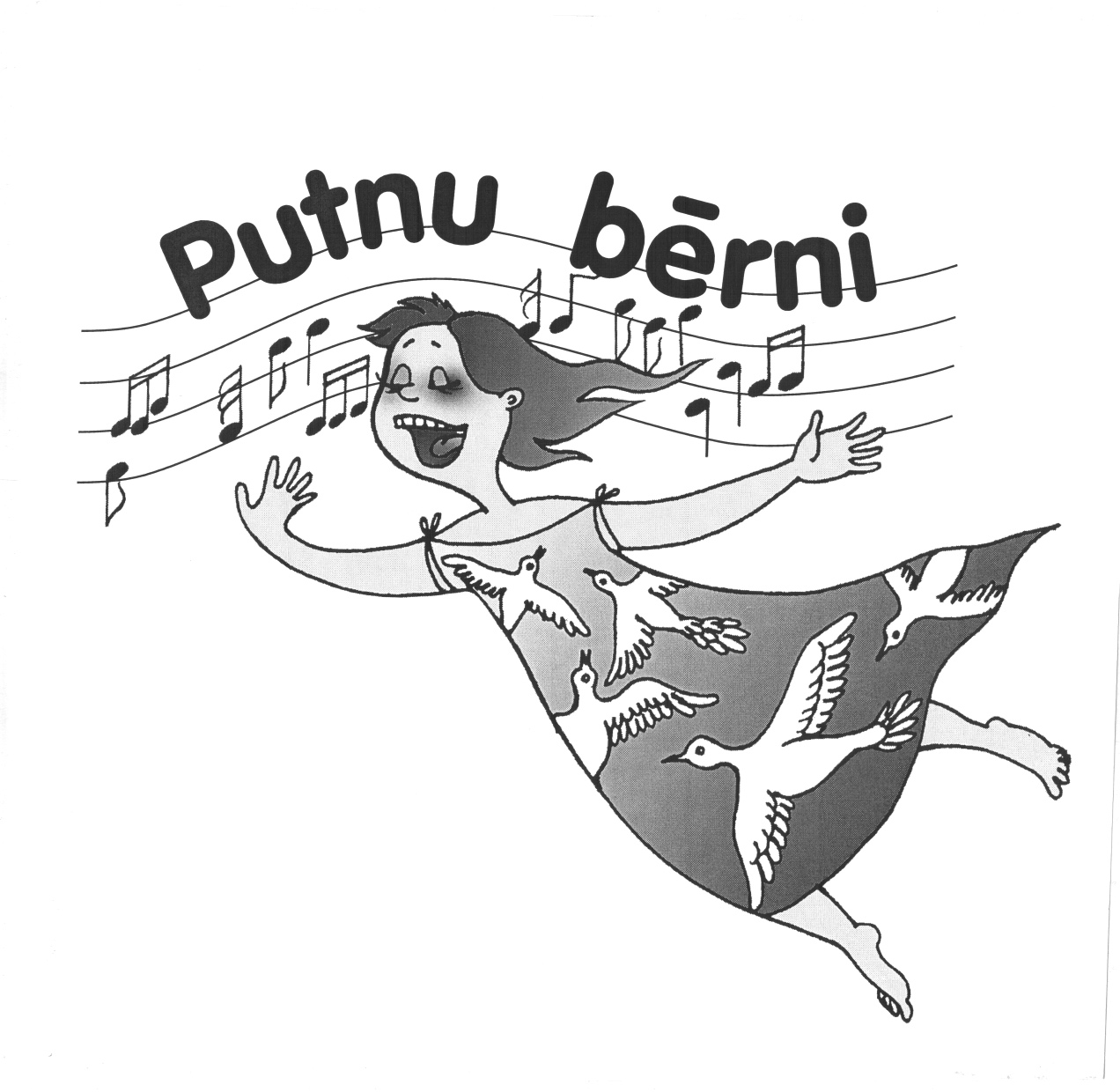 